UNIT TWO: INTRODUCTION TO ALGEBRALesson One: Communicate with AlgebraDegree of a term: The sum of the exponents on the variables in a term.Degree of a polynomial: The degree of the highest-degree term.	Example 3: Trevor has a part-time job working a used DVD and book store. He earns a base salary of $200 plus 15% on book sales and 8% on DVD sales.a) Write a polynomial expression that describes his total pay.b) How much will Trevor’s pay be if he made $425.80 in book sales and $687.75 in DVD sales?Homework: p. 134 #C1, C2, #1-13, 15Lesson Two: Collecting Like TermsRECALL: LIKE TERMS are terms that contain the same variables raised to the same exponents.For example, 	8, -10, 13Homework: p. 150 #C1, C2, #1, 2, 5-9, 12, 15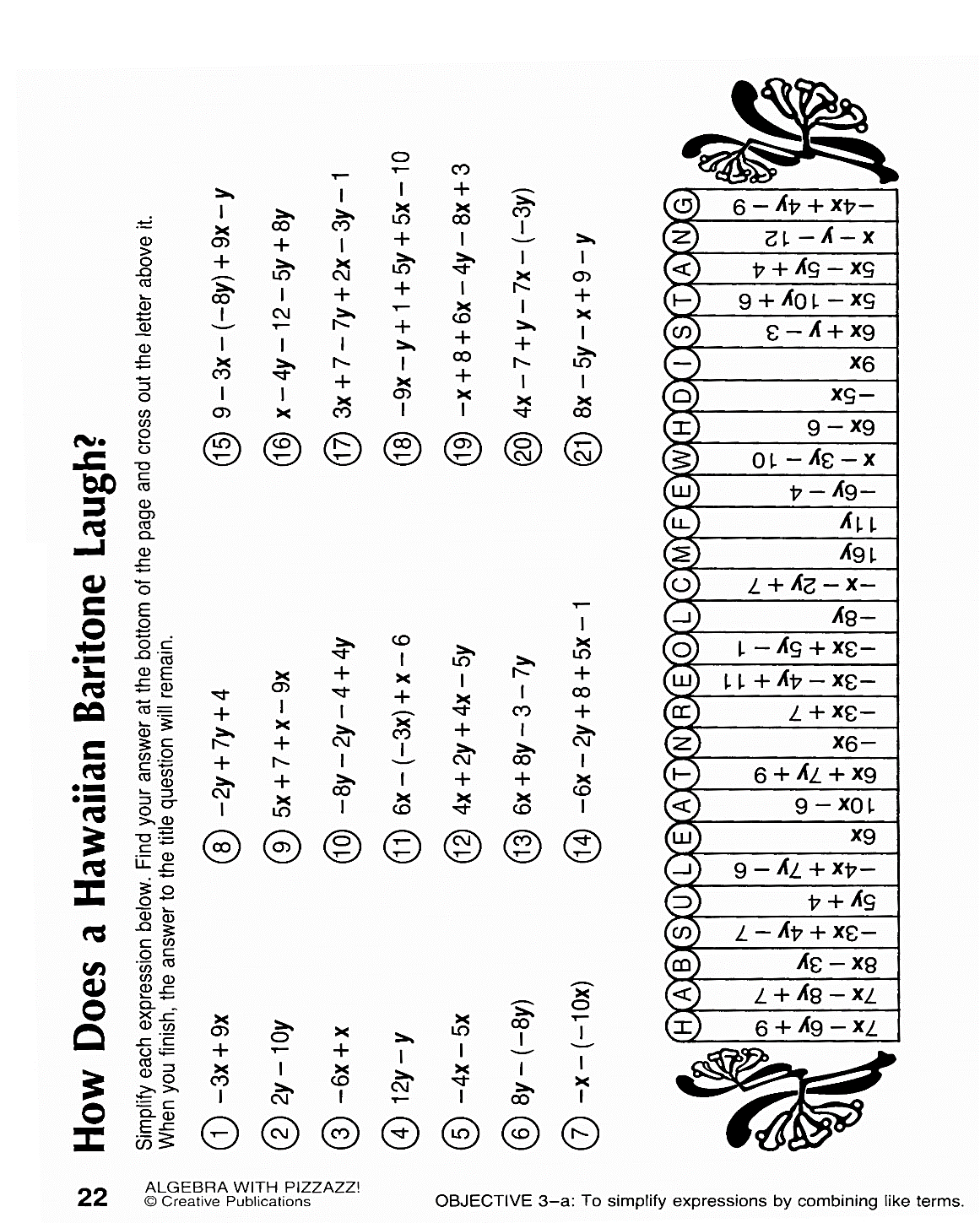 Lesson Three: Adding and Subtracting PolynomialsTo add polynomials, group like terms and simplify by adding or subtracting the coefficients of the like terms.Example 1: Simplify the following expressions.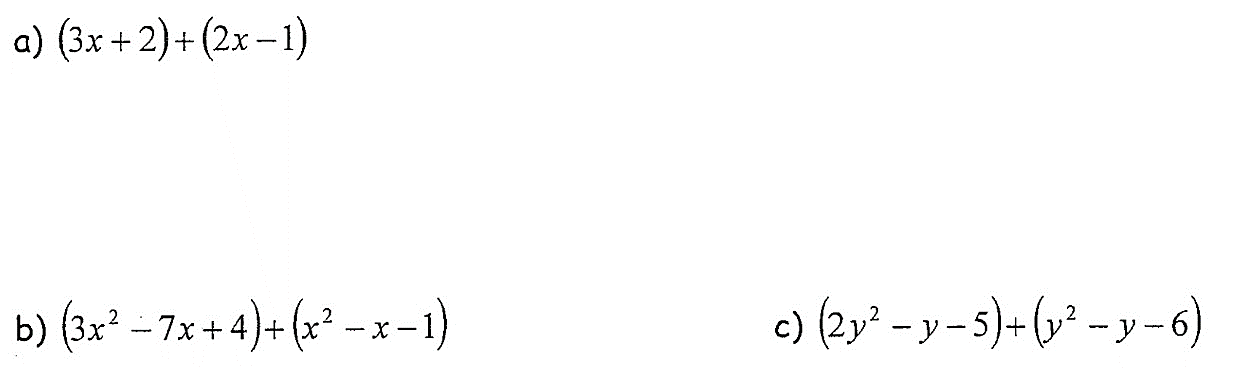 The Distributive PropertyBefore learning to subtract polynomials, we must learn how to use the DISTRIBUTIVE PROPERTY.The DISTRIBUTIVE PROPERTY says that we can remove (or expand) the brackets when the term outside the brackets is multiplied with (or is distributed to) each term inside the brackets.Example 2: Simplify.Example 3: Expand and simplify. Pay attention to example c).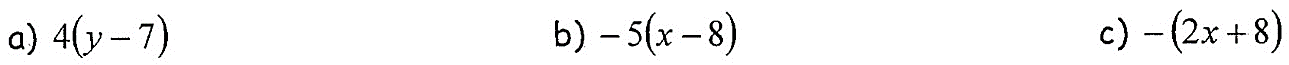 If you see just a negative sign in front of the brackets, think of it as a (-1) coefficient. This often causes mistakes for students. It maybe helpful to change the “−“ to (-1)” as seen below.Example 4: Simplify. 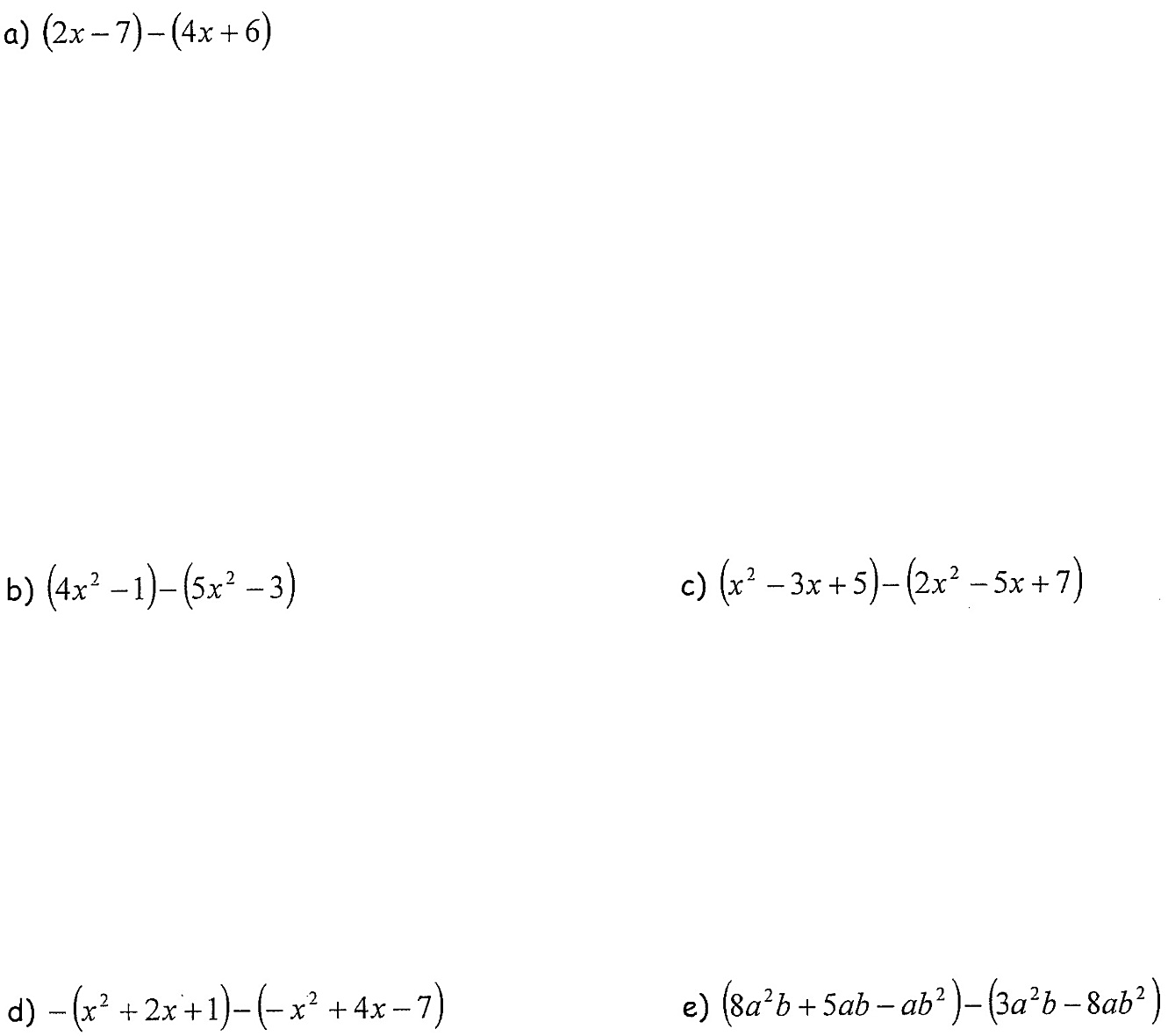 Example 5: Players on a soccer team are paid according to the following breakdown, where n is the number of goals scored. 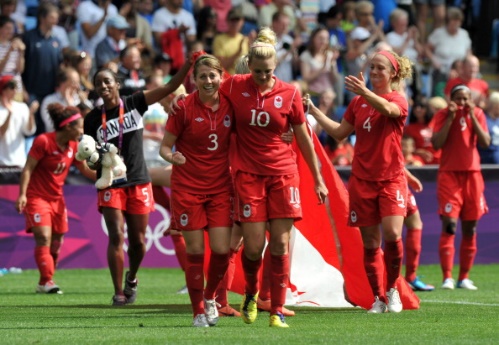 a) Determine a simplified expression for the total earnings for these four players.b) Determine the total earnings for these four players if they scored 18 goals each.Homework: Handout(s) and p. 157 #2acef, 4acef, 6Adding and Subtracting Polynomials Handout I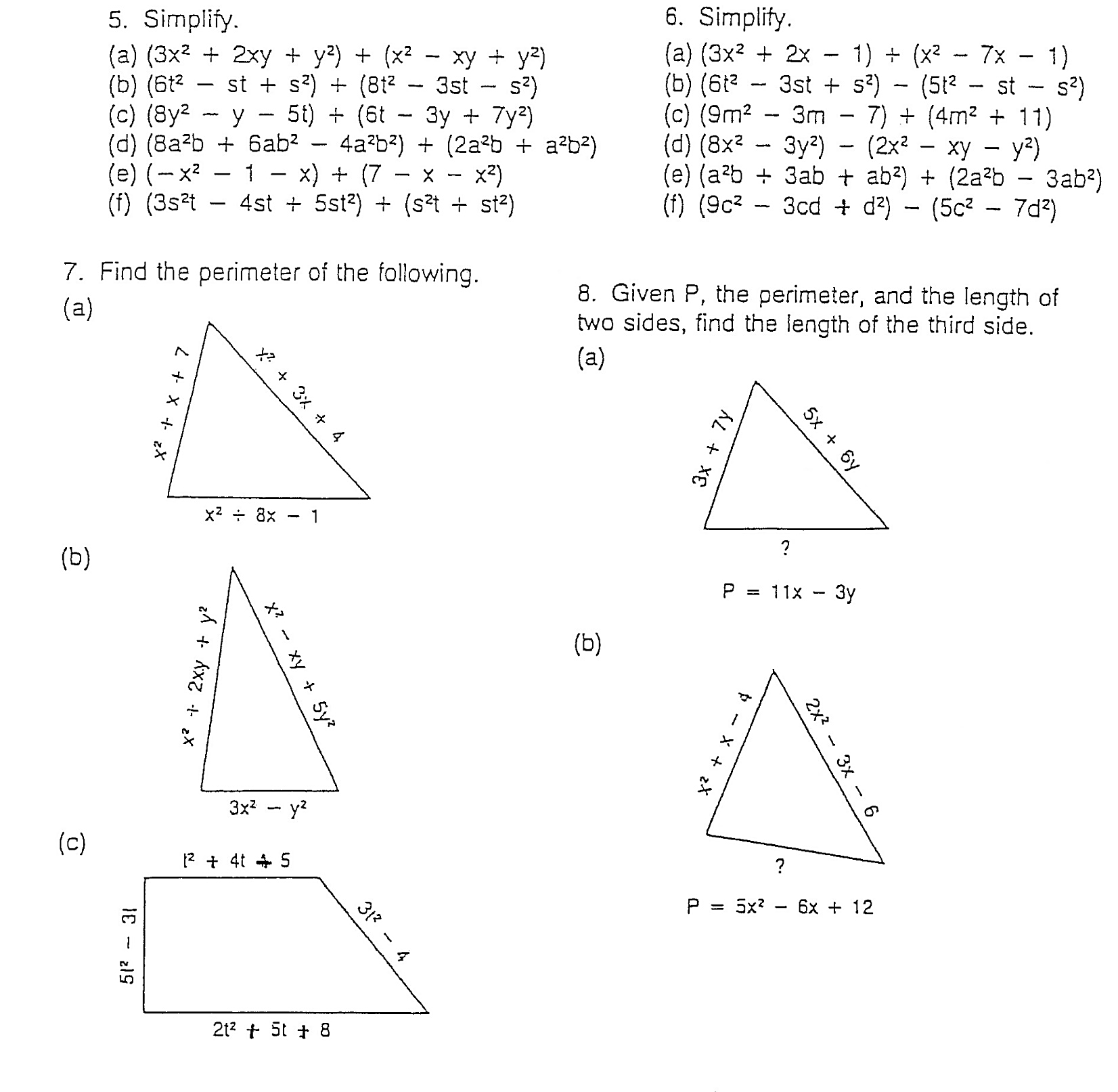 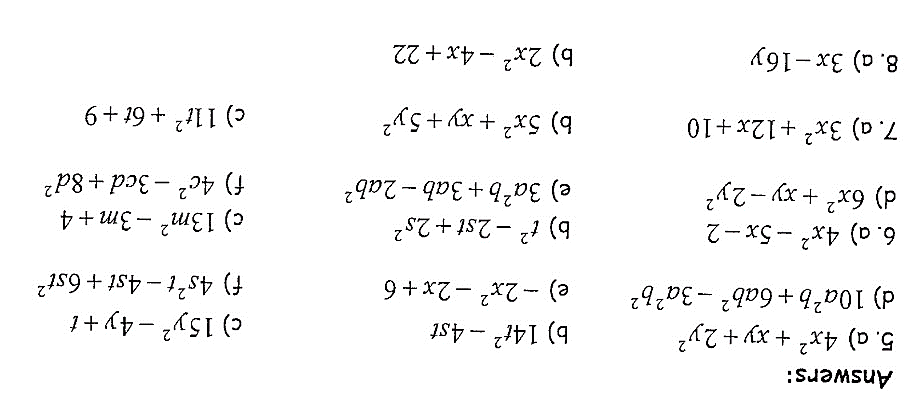 Adding and Subtracting Polynomials Handout II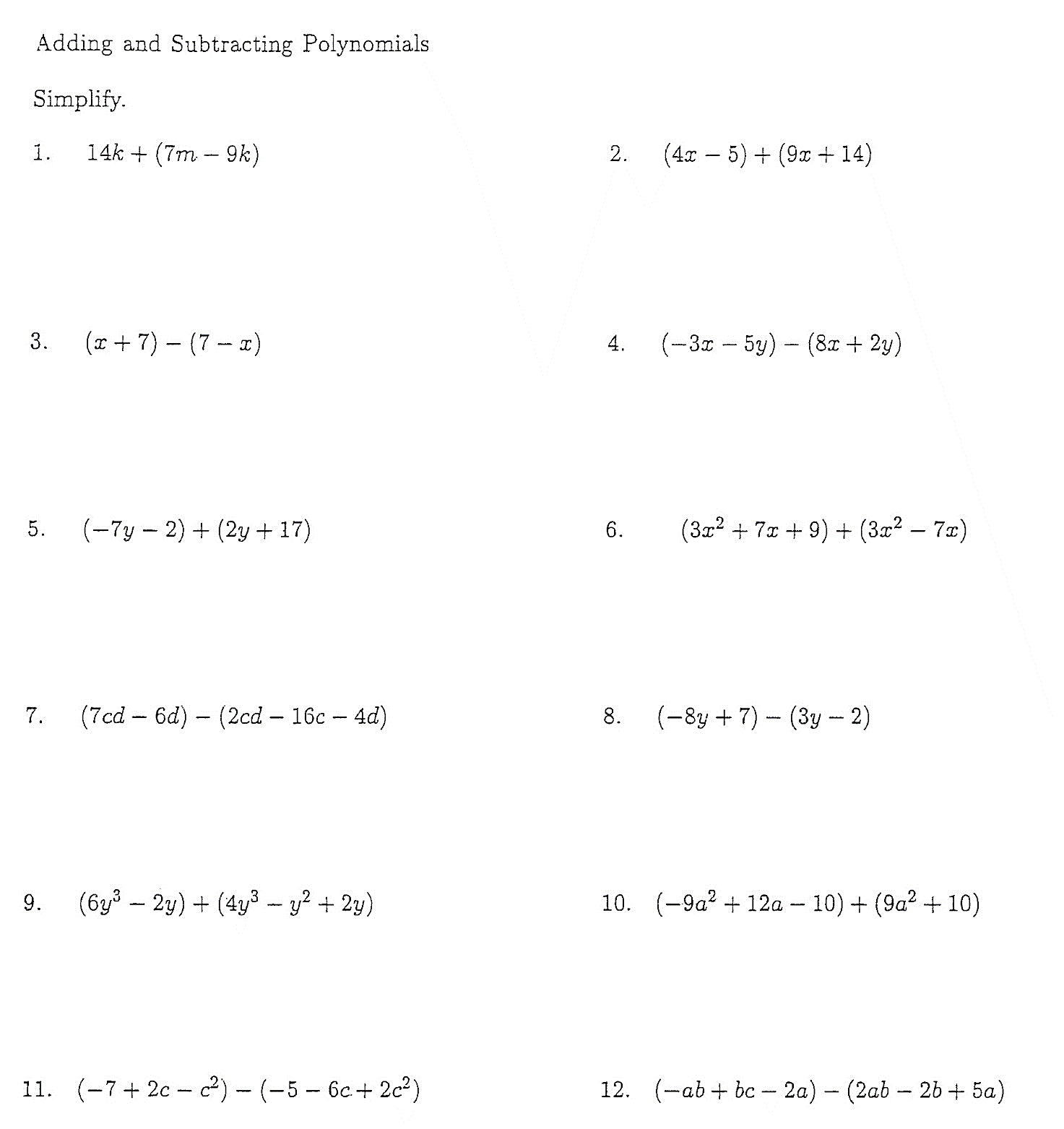 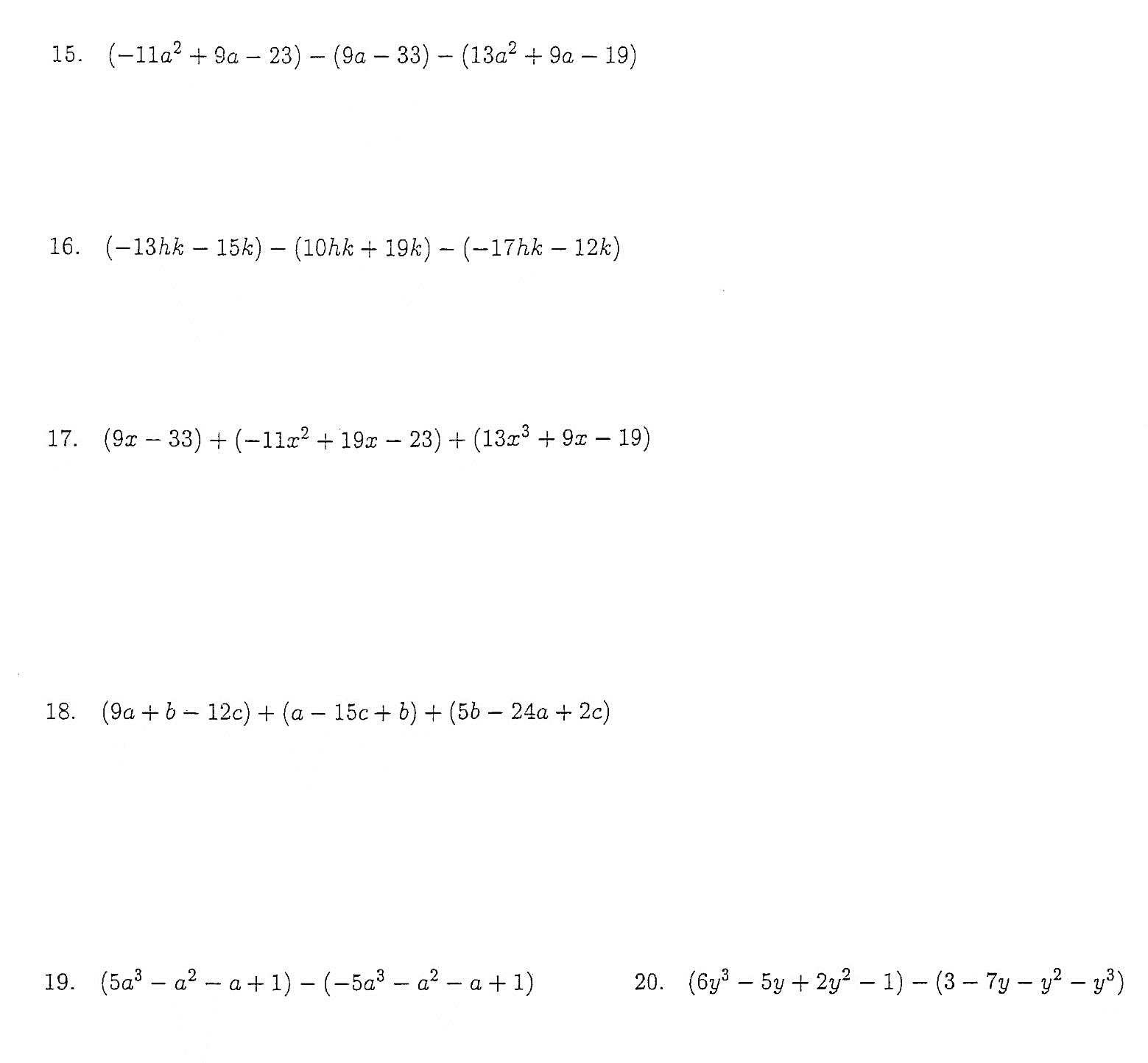 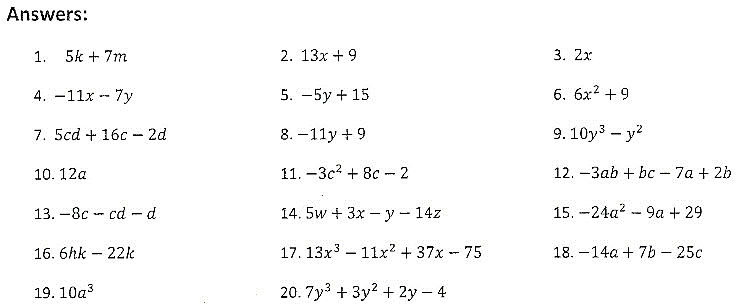 Lesson Four: Multiplying and Dividing Powers with the Same BasePowers are a useful way to express repeated multiplication.For example, . Example 1: Identify the base and the exponent of each power.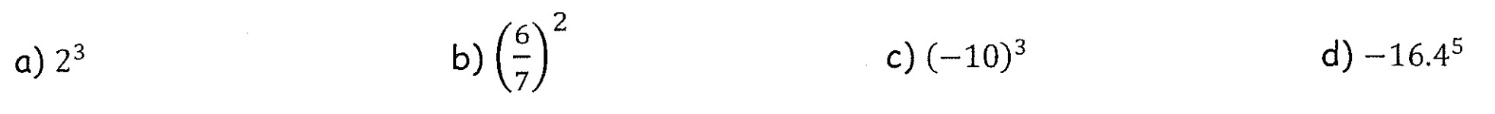 Example 2: Write each expression as a power.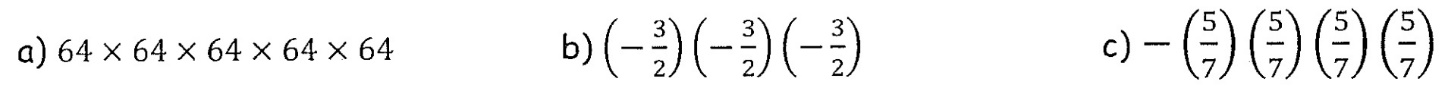 Example 3: Write in expanded form, then evaluate.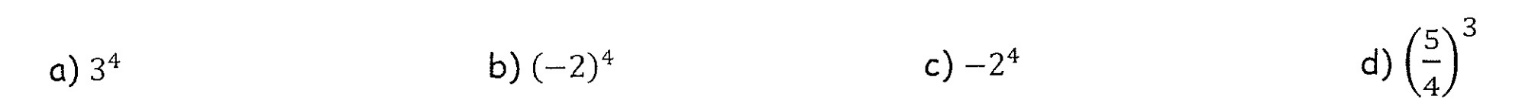 Explain why the answers to (b) and (c) are different.MULTIPLYING POWERSWhat conclusion can you come to when you are multiplying powers of the same base?Example 4: Simplify. (Express as a single power).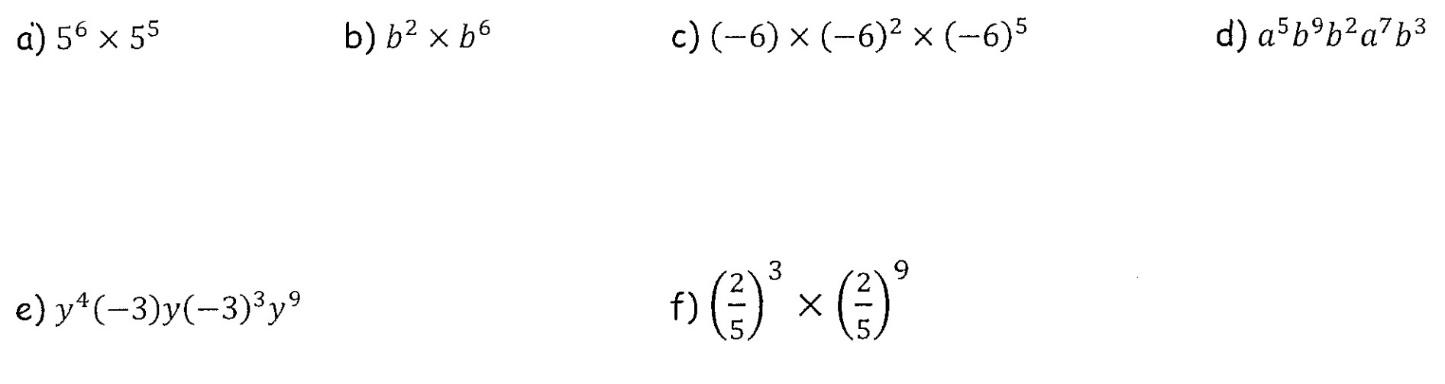 Can we add the exponents for 105 × 64? Explain why or why not.DIVIDING POWERS Example 5: Simplify.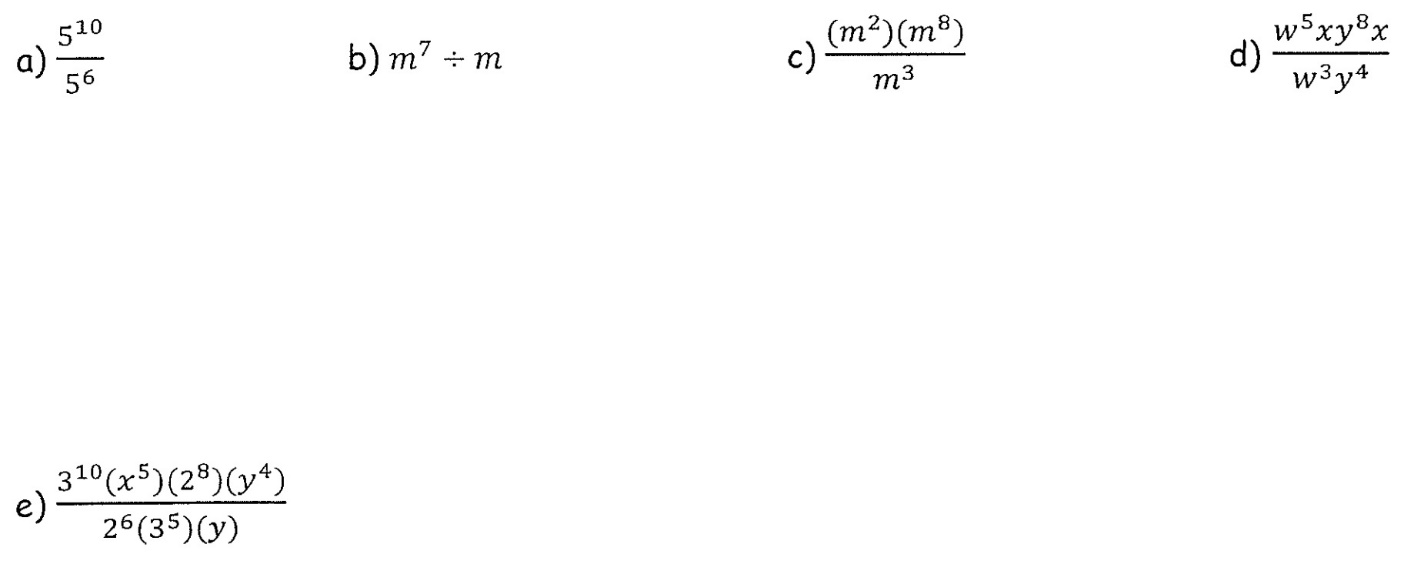 Example 6: Simplify and then evaluate.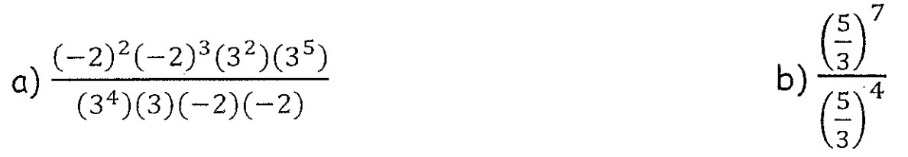 Example 7: Simplify and then evaluate  for  and .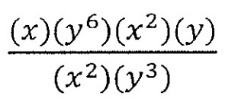 Homework: p. 114 #1-3, 8 and Handout #1-8, 9ab, 11, 12abcdeAnswers to Handout on Next Page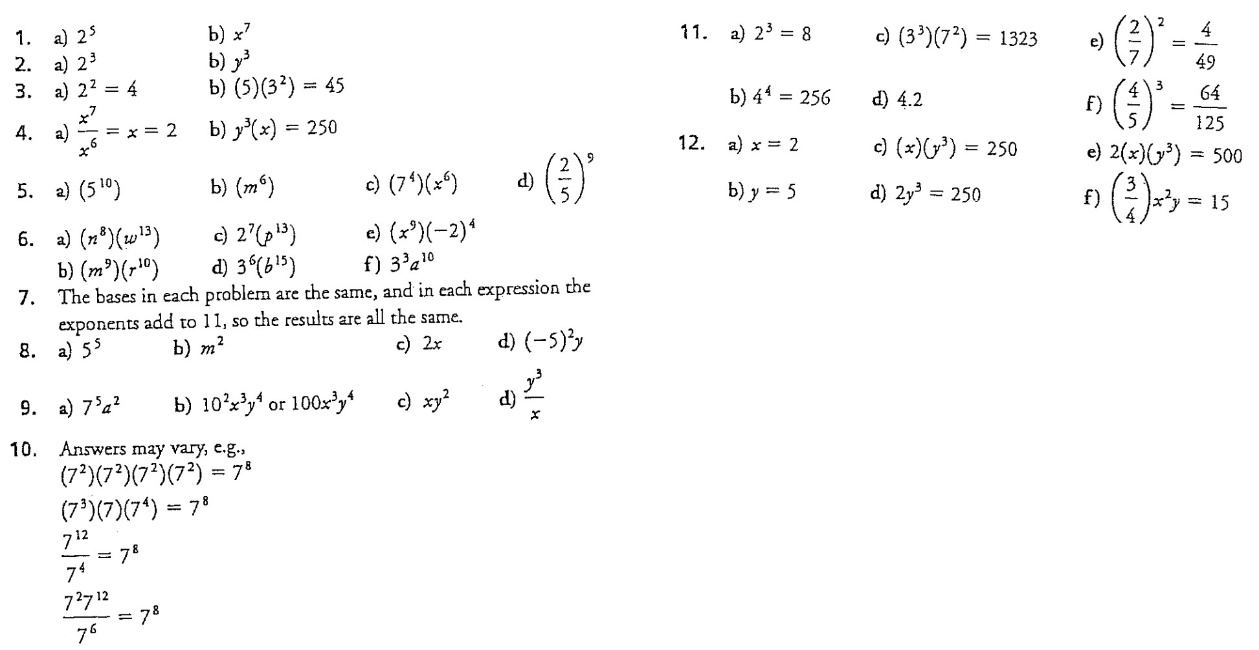 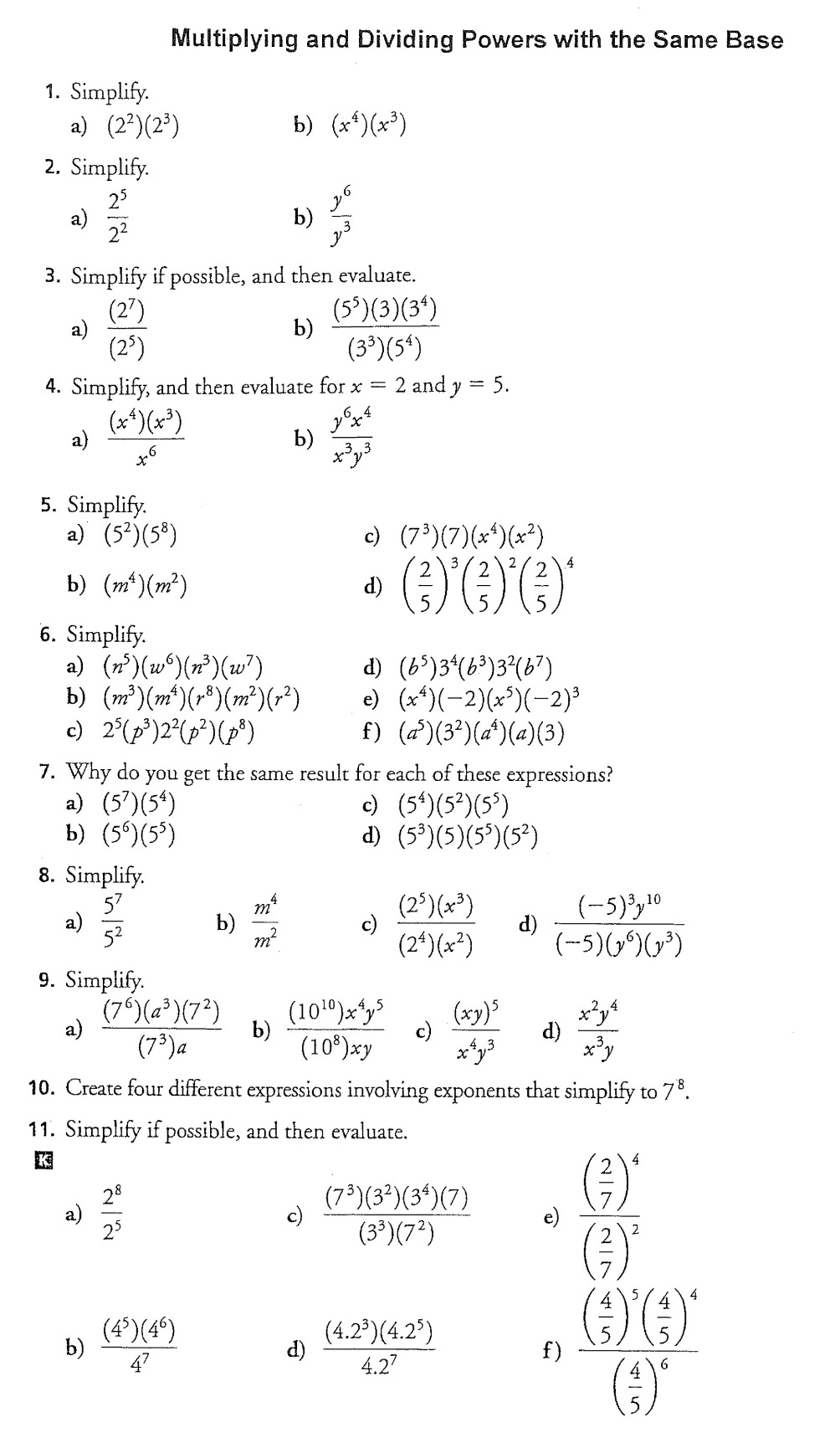 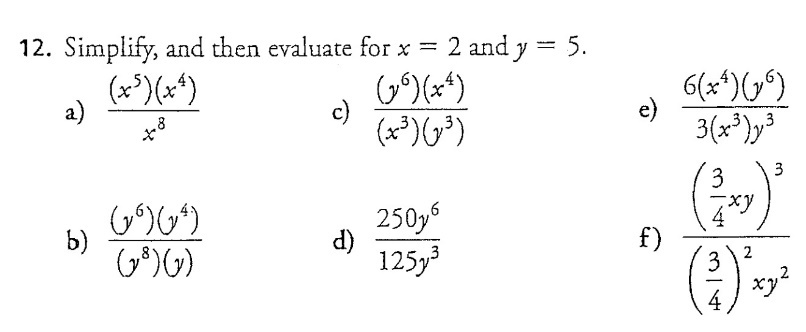 Lesson Five: Power of a PowerExample 1: Evaluate the following expression: . This can be done in two ways:Example 2: Simplify the following.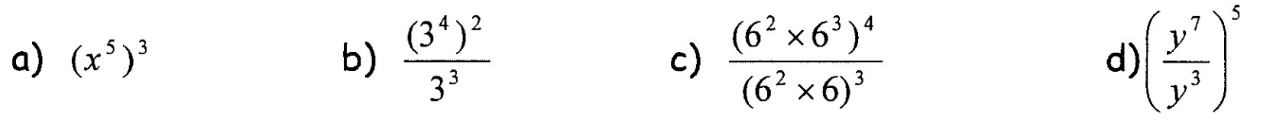 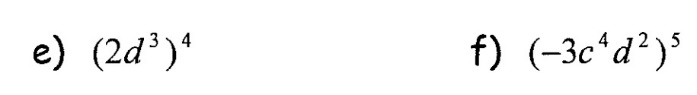 Example 3: Evaluate 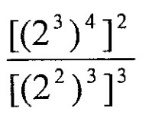 Example 4: Simplify and evaluate for  and .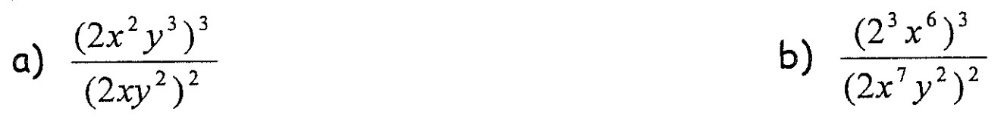 Example 5: Re-write each of the following powers in a simplified form.Homework: Handout # 3,4,6-9,11,12,15-17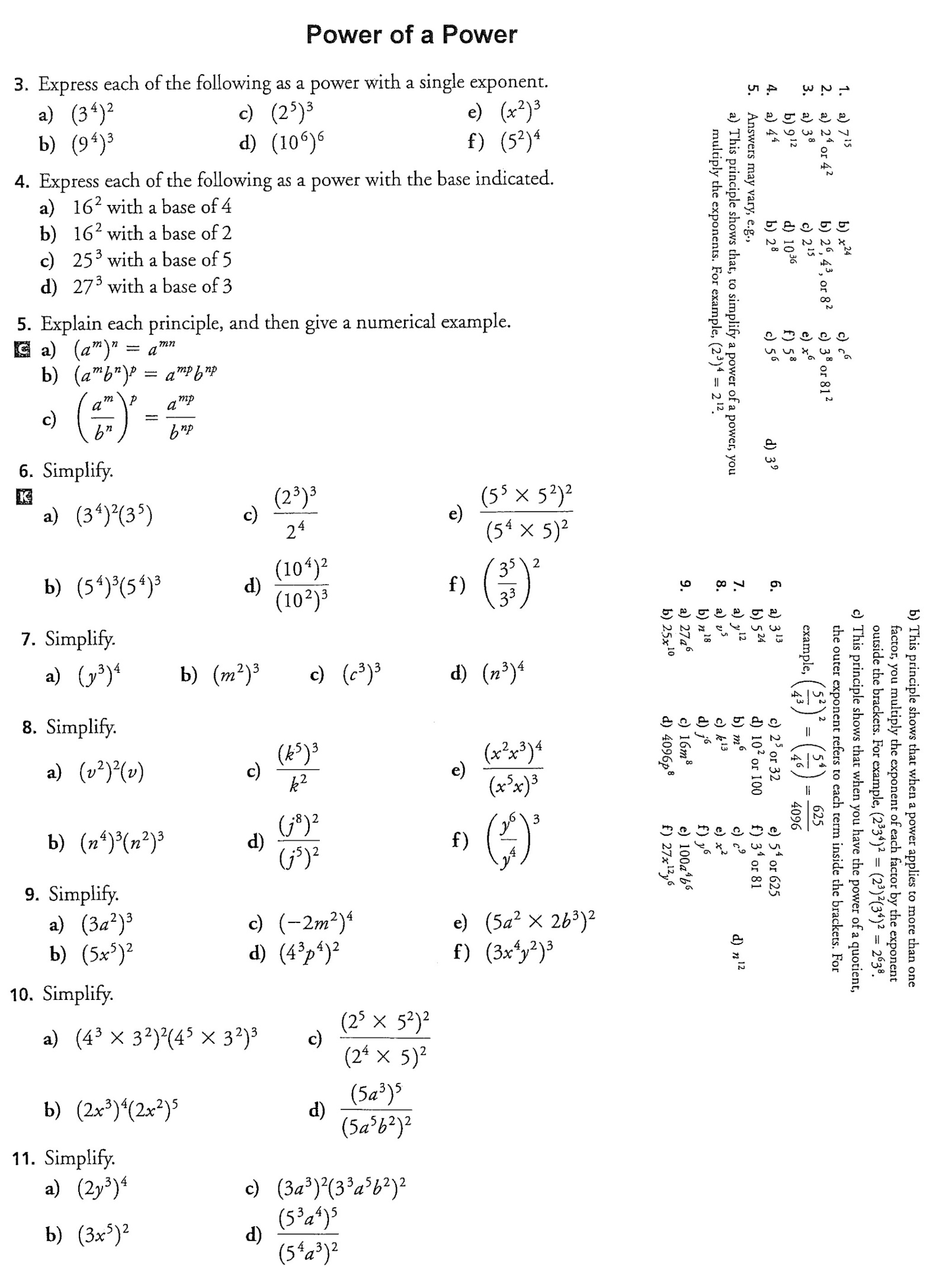 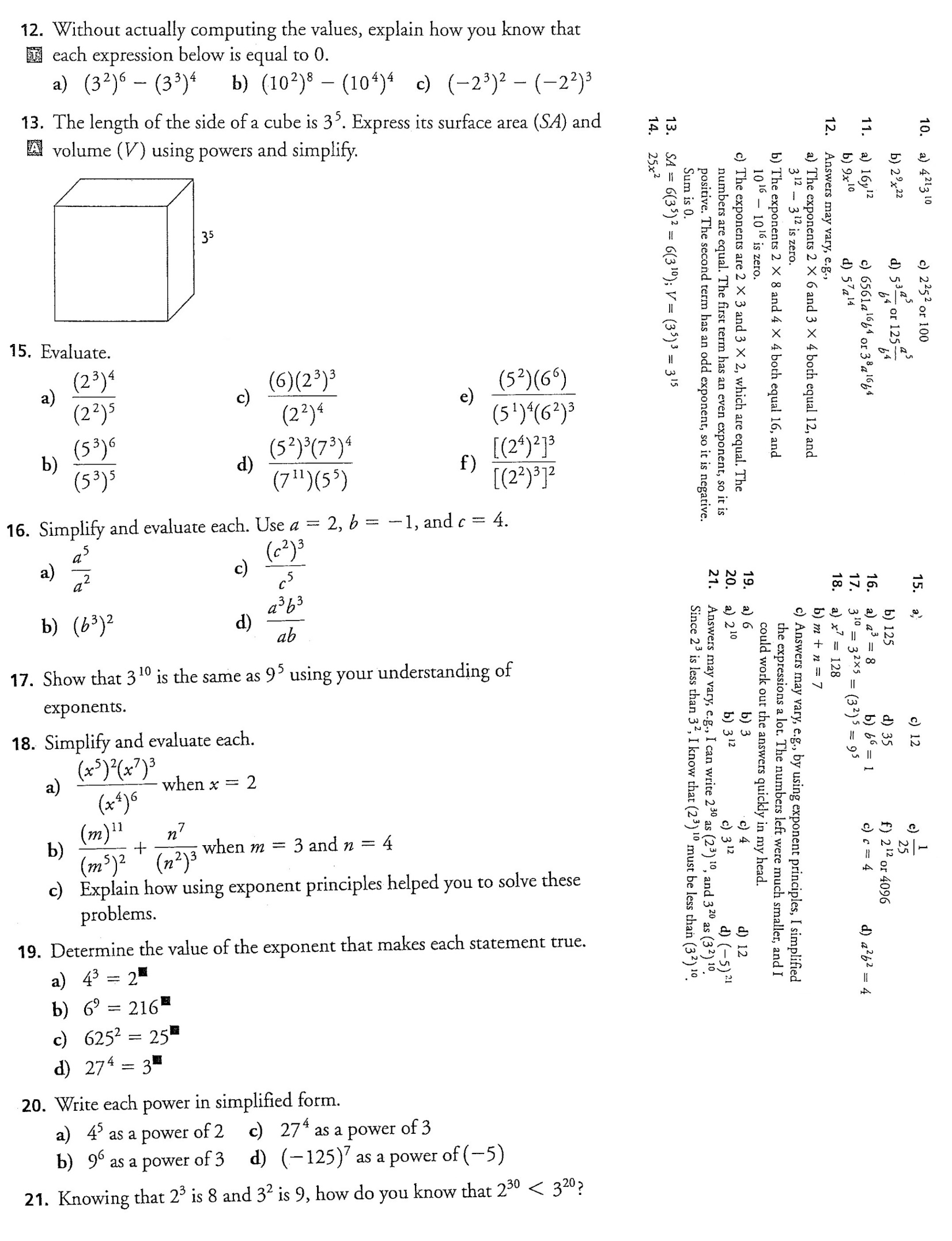 Lesson Five Extension: Zero Exponent LawEvaluate the following by first simplifying: .Example 1: Evaluate the following.Lesson Six: Multiplying a Monomial by a MonomialRecall: A polynomial with only one term is called a MONOMIAL. A COEFFICIENT is the number in front of the variable.To multiply two monomials, multiply their coefficients and multiply their variables.Example 1: Simplify.Example 2: Calculate the area of the rectangle.Dividing Monomials by MonomialsTo divide two monomials, divide their coefficients and divide their variables.Example 1: Simplify.Example 2: Find the missing dimension in the rectangle.Homework: Multiplying: Handout #3odd, 4odd, 5odd, 6odd, 7odd, 8oddDividing: Handout # 1odd, 2odd, 3odd, 4odd, 5, 6, 7Multiplying Monomials by Monomials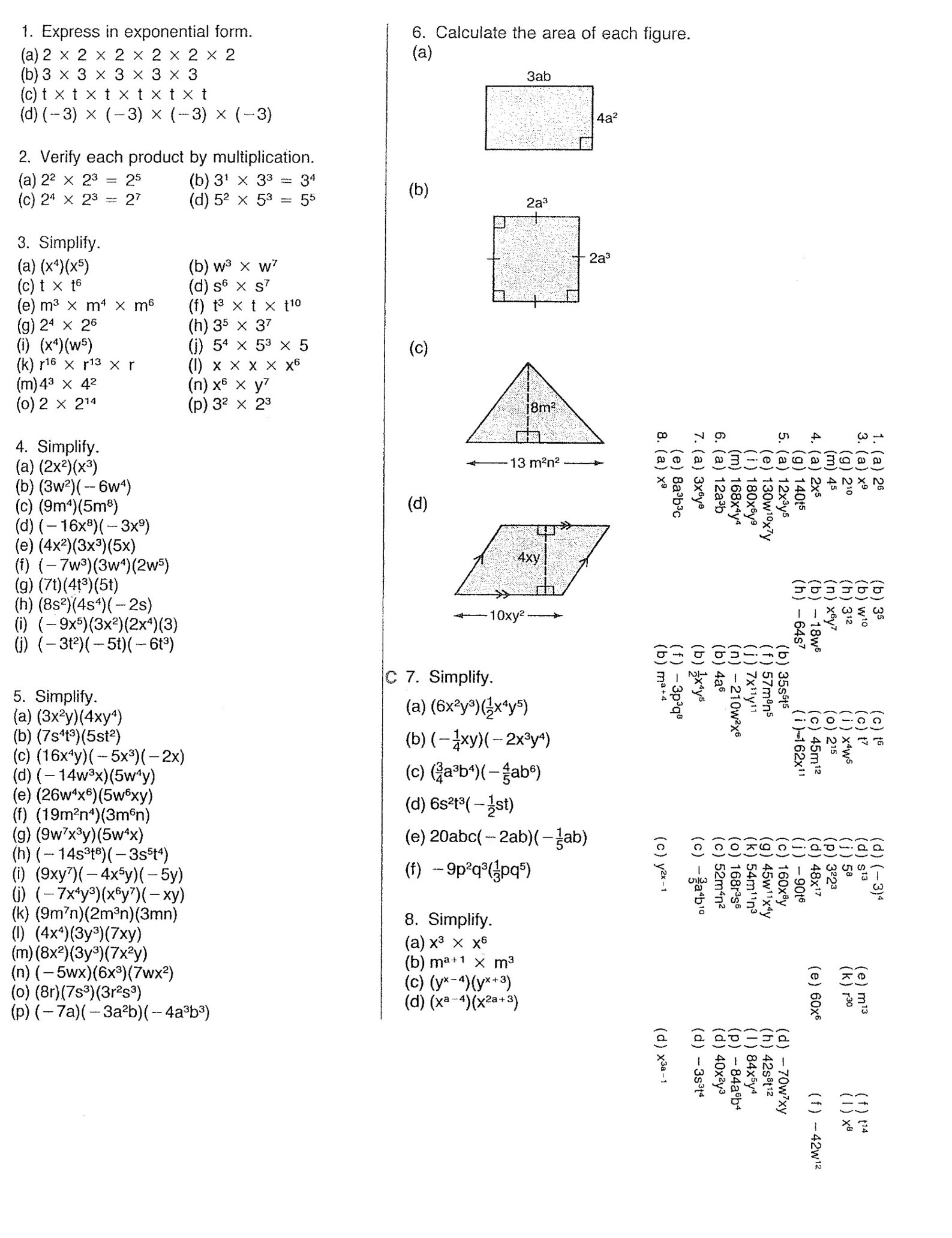 Dividing Monomials by Monomials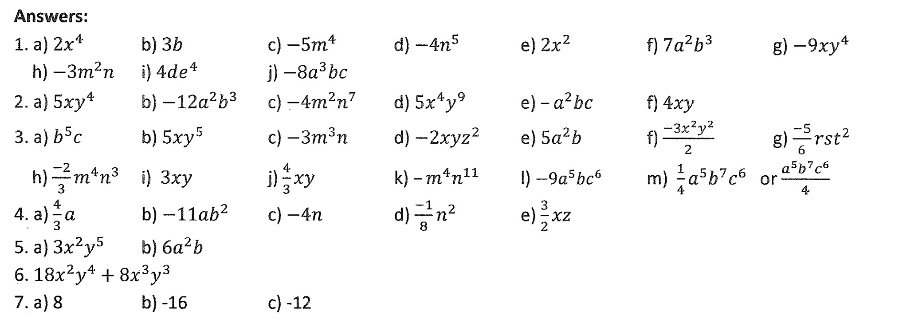 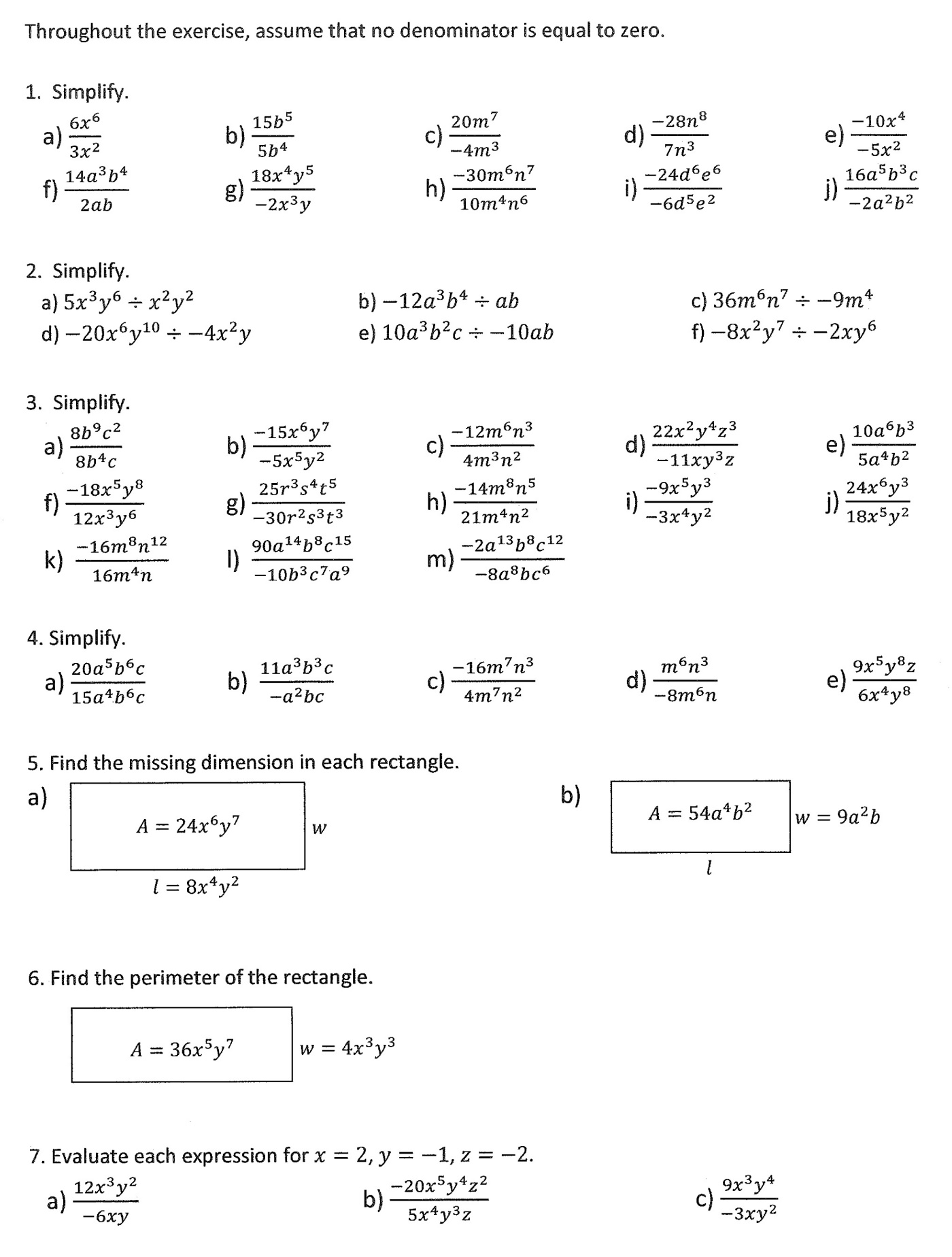 Lesson Seven: Multiplying a Polynomial by a MonomialTo expand an algebraic expression means to remove the brackets and simplify. To do this, we use the DISTRIBUTIVE PROPERTY.When using the distributive law, we say we are EXPANDING the product.Example 1: Expand the following.Example 2: Expand and simplify.Homework: Handout #1- 4Multiplying a Polynomial by a Monomial, Cont’d.In the following examples, expressions will include decimals and fractions.Homework: Handout #5 - 9 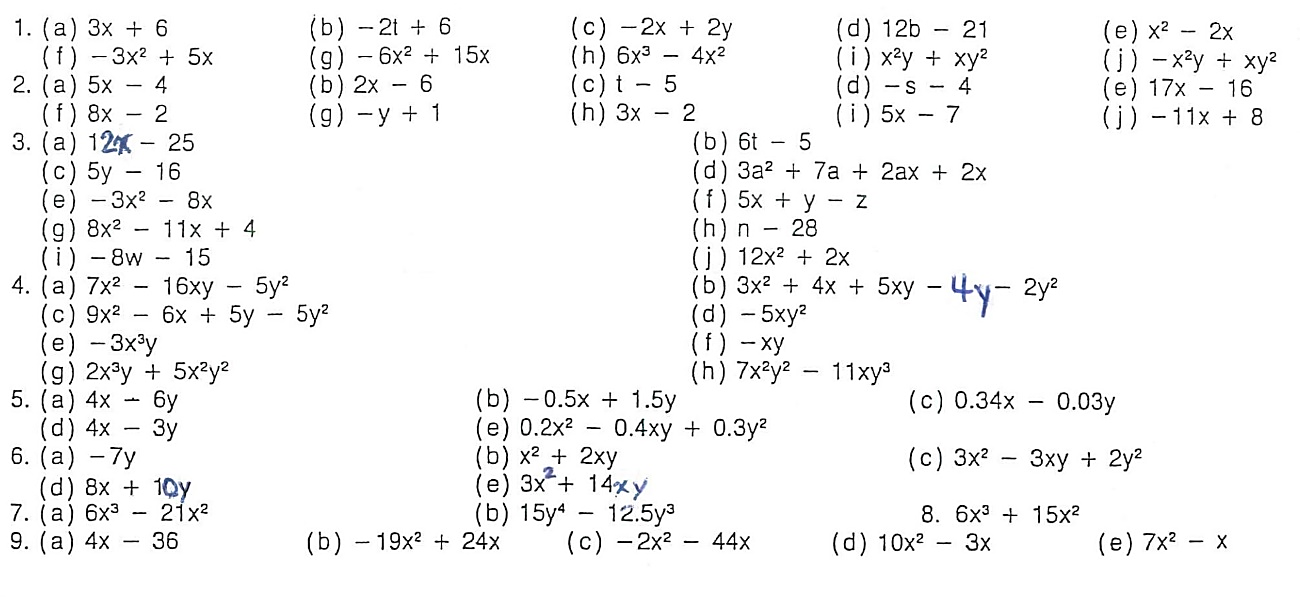 Multiplying a Polynomial by a Monomial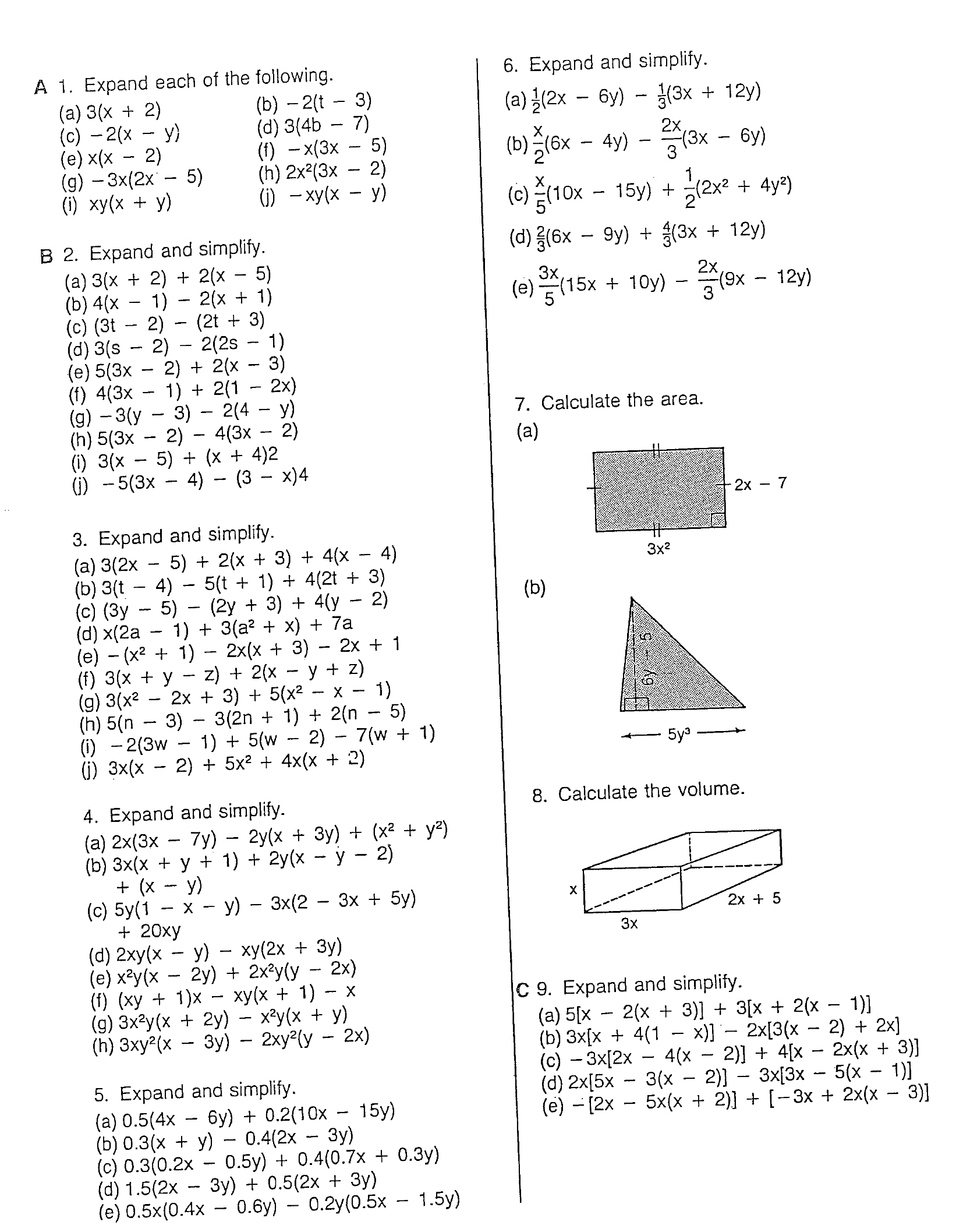 Review for Algebra Test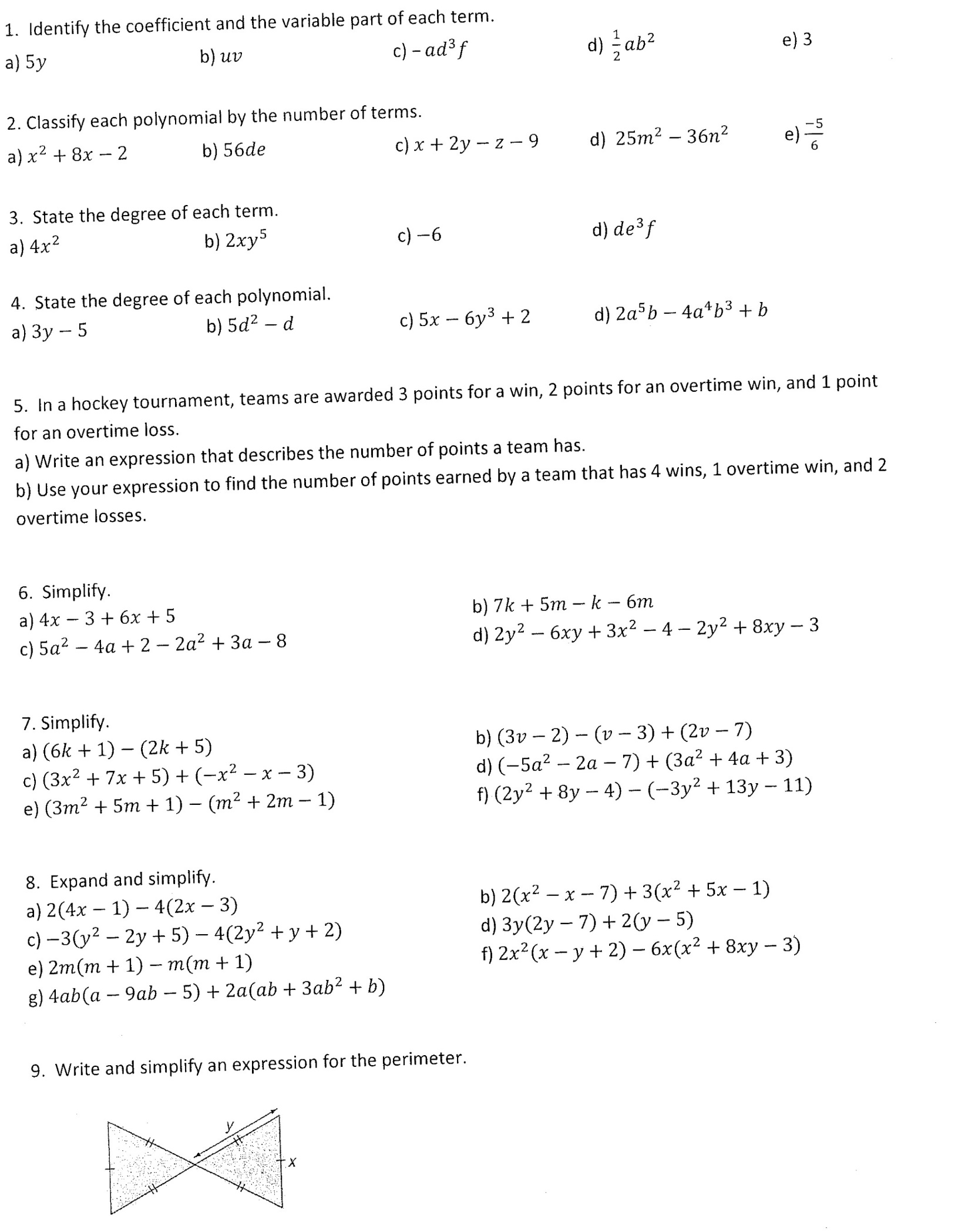 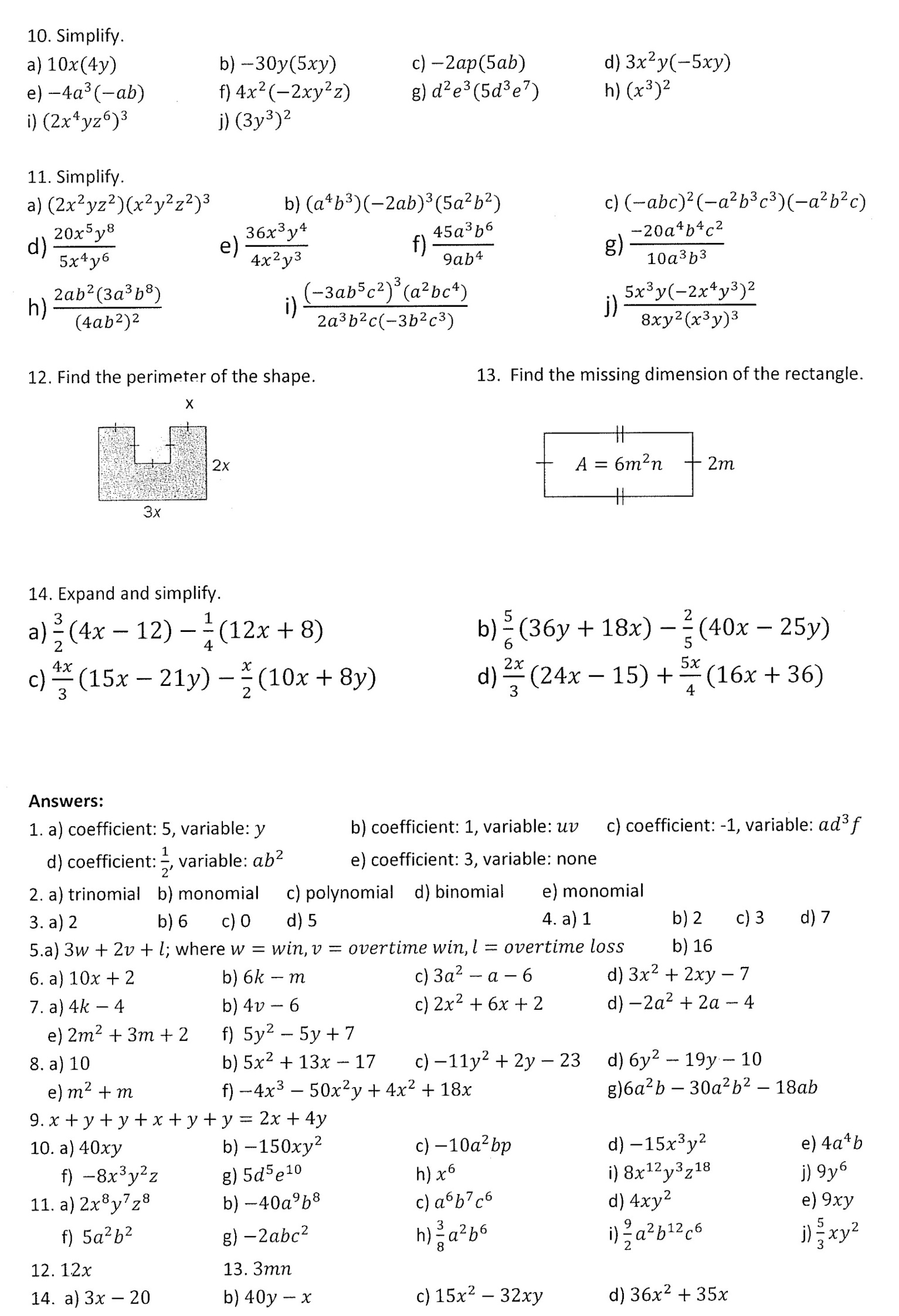 Learning Goals – By the end of this lesson, you should be able to:Define and be familiar with the various terms used in algebraIdentify the degree of a term and the degree of a polynomialInterpret a word problem and write a polynomial expression that describes itTermDefinitionExampleVariableA letter that represents a value.TermA number or variable or product of numbers and variables.Algebraic ExpressionAn expression that includes numbers and variables._____________________ has ______ terms.Like TermsTerms which have exactly the same variables raised to exactly the same exponents._____________________ are like terms.
_____________________ are like terms.Unlike TermsTerms which have different variables or the same variables but different exponents._____________________ are unlike terms.
_____________________ are unlike terms.Constant TermA term that does not include a variable.CoefficientThe number in front of a variable.In the expression Coefficient of  is ______Coefficient of  is ______Constant terms is ______PolynomialAn algebraic expression with one or more terms.MonomialA polynomial with one term.BinomialA polynomial with two terms.TrinomialA polynomial with three terms.Example 1: Find the degree of each term.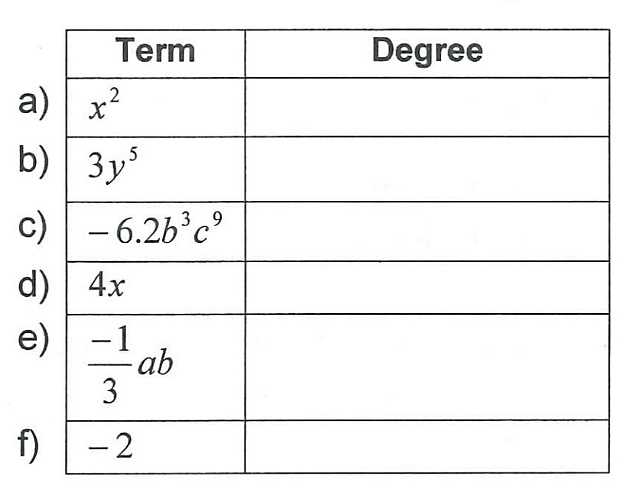 Example 2: Find the degree of each polynomial.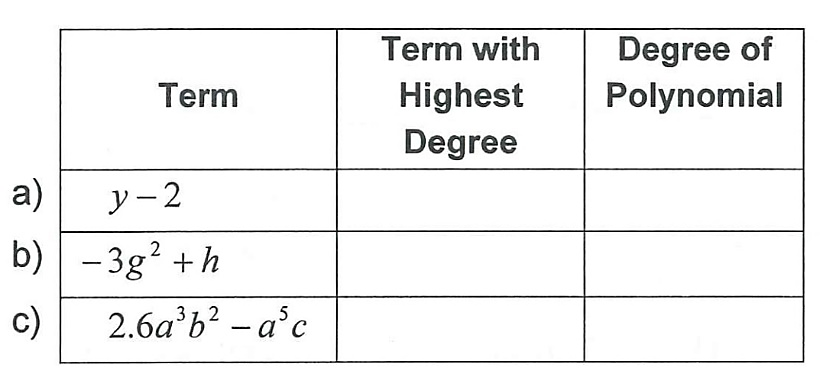 Learning Goals – By the end of this lesson, you should be able to:Identify like termsRe-arrange and simplify expressions by collecting like termsAdhere to mathematical form by writing the terms of the polynomial in descending order of exponents on variables and placing the variables in alphabetical orderExample 1: Simplify by collecting like terms.a)   Re-arrange the expression by grouping all the a’s together and the numbers together.b)  c)  d)  e)  f)  Learning Goals – By the end of this lesson, you should be able to:Add two or more polynomials together by grouping like terms and adding/subtracting their coefficientsUsing the DISTRIBUTIVE PROPERTY to expandSubtract a polynomial by treating the negative sign in front of the brackets as a “-1” coefficientInterpret a word problem, create an expression and simplifyPlayerFixed Rate ($)Additional Earnings
(for n goals scored)Christine80 000Desiree70 000100 nNichelle50 000600 nRebecca1000 nLearning Goals – By the end of this lesson, you should be able to:Distinguish between the base and the exponentExplain how a power is essentially a short form of multiplicationExpand a power into multiplicationMultiply powers of the same baseDivide powers of the same base Base:Exponent:Base:Exponent:Base:Exponent:Base:Exponent:Product of PowersProduct FormPower FormMultiplying Powers of the Same BaseWhen multiplying powers of the same base, keep the base the same and _____________ the exponents.In general:Quotient of PowersQuotient FormPower FormDividing Powers of the Same BaseWhen dividing powers of the same base, keep the base the same and _______________ the exponents.In general:Dividing Powers of the Same BaseWhen dividing powers of the same base, keep the base the same and _______________ the exponents.In general:Dividing Powers of the Same BaseWhen dividing powers of the same base, keep the base the same and _______________ the exponents.In general:Learning Goals – By the end of this lesson, you should be able to:Simplify and evaluate expressions with powers of powersSimplify expressions by re-writing the base as a powerMethod OneMethod TwoPower of a Power LawKeep the base the same and ______________ the exponents.In general,a) 93 as a power of 3b) 165 with base 2Method OneMethod TwoZero Exponent RuleAny base raised to the exponent zero is equal to _______________.In general,a) 10230b) 50c) -40d) (-8)0e) b0f) Learning Goals – By the end of this lesson, you should be able to:Multiply or divide a monomial by a monomial and simplify the expressiona) 5y (3y2)b) 2x (4y)c) 4a2b5c(2b3c4)(3a4b)d) -2x2y4 (5x) (-yw2)e) 35d3f2(f)f) (a2n + 3)(an - 7)g) (b5x - 2)(b3x + 6)a) b) c) d) Learning Goals – By the end of this lesson, you should be able to:Multiply a polynomial by a monomial and simplifyMultiply a polynomial by a monomial with fractions and/or decimals and simplifya) 3(x + 5)b) – (2 – x) c) 4 (3x – 2y + 7)a) – 2 (x + 3) – (x – 5) b) 2x (x2 – 2x + 5)c) ab (3 – 5a)d) 4x (x – 3) – 2 (x + 3)e) 2 (3x2 – 4x + 5) – 2x (x – 3) f) 3x (x + 2) – (5 – 2x) 4a) 0.3 (x – y) – 0.2 (0.6x + 0.4y)b) c) d) – 2x [x – 3(5 – 6x)] + 4x (3x – 5)